* – 1) дані підрозділи вносяться до силабусу в разі, якщо практичні та (або) лабораторні заняття проводить інший викладач, котрий не є автором курсу та лектором; 2) припустимо змінювати назву підрозділу на «Викладач лабораторних та практичних занять:», якщо лабораторні та практичні заняття проводить один викладач, котрий не є автором курсу та лектором.Анотація навчального курсуМета курсу (набуті компетентності)Внаслідок вивчення даного навчального курсу здобувач вищої освіти набуде наступних компетентностей:здатність до абстрактного мислення, аналізу та синтезу;здатність застосовувати знання у практичних ситуаціях;здатність до пошуку, оброблення та аналізу інформації з різних джерел;здатність до адаптації та дій в новій ситуації;здатність бути критичним і самокритичним;здатність приймати обґрунтовані рішення;навички міжособистісної взаємодії;здатність діяти соціально відповідально та свідомо;здатність пояснювати економічні та соціальні процеси і явища на основі теоретичних моделей, аналізувати і змістовно інтерпретувати отримані результати;здатність застосовувати комп’ютерні технології та програмне забезпечення з обробки даних для вирішення економічних завдань, аналізу інформації та підготовки аналітичних звітів;здатність використовувати сучасні джерела економічної, соціальної, управлінської, облікової інформації для складання службових документів та аналітичних звітів.Структура курсуРекомендована література:Навчальна літератураВойтко С. В. Управління проектами та стартапами в Індустрії 4.0: підручник. К: КПІ ім. Ігоря Сікорського. 2019. 200 с.Гернего Ю. О. Критерії успіху грантової заявки в умовах посилення ролі соціально орієнтованого бізнесу. Грантрайтинг : метод. рек. для органів публічної влади щодо написання проектних заявок. Харків : Золоті сторінки. 2015. 80 с. URL: https://ir.kneu.edu.ua/bitstream/handle/2010/32850/bu_260_266.pdf?sequence=1&isAllowed=y.Марченко О.В. Методичні  рекомендації  щодо  участі  у  грантових програмах  та  конкурсах/  О.В. Марченко,  Д.О. Сушко  – Дніпро: ДДУВС, 2018. – 68 с.Методичні рекомендації для правильного написання проектів та отримання грантів. Вінницька обласна Асоціація органів місцевого самоврядування. URL: http://sg.vn.ua/biblioteka/metodychni-rekomendatsiyi-dlya-pravylnogo-napysannya-proektiv-ta-otrymannya-grantiv/Приймак В. М. Управління проектами. Збірник кейсів [Електронний ресурс] : навч. посіб. К.: Київський національний університет імені Тараса Шевченка. 2021. 268 с.Управління проектами: навчальний посібник. / Уклад.: Л.Є. Довгань, Г.А.Мохонько, І.П Малик. К.: КПІ ім. Ігоря Сікорського. 2017. 420 с.Хігні Дж. Основи управління проектами. Фабула. 2020. 272 с.Чернявська О.В., Соколова А.М. Фандрайзинг. Навч. посіб. – 2-ге вид., з доопрац. та допов. К.: Алерта. 2015. 272 с.Наукові статтіКраснокутська, Н. С.,  Осетрова Т. О. Еволюція розвитку та сучасні тренди в управлінні проектами. Економічний аналіз: зб. наук. Праць. Тернопільський національний економічний університет. Тернопіль: Видавничо-поліграфічний центр Тернопільського національного економічного університету «Економічна думка». 2018. Том 28. № 1. С. 236-242.Смачило В.В., Халіна В.Ю., Чайка Д.О. Формування локальної стартап-екосистеми. Економіка та суспільство. 2021. №23. С. doi: 10.32782/2524-0072/2021-23-9Чухліб В. Є., Ведута Л. Л.  Сучасні методи управління проектами. Сучасні підходи до управління підприємством: зб. наук. праць. КПІ ім. Ігоря Сікорського. 2018. № 3. С. 234-243.Методичне забезпеченняНМКД. URL: https://moodle.snu.edu.ua/course/view.php?id=3329Оцінювання курсуЗа повністю виконані завдання студент може отримати визначену кількість балів:Під час навчання може враховуватись та оцінюватись (за попередньою згодою з викладачем) будь-яка інша активність (від підготовки доповідей та виступів на практичних заняттях, до участі у конференціях, семінарах за спільною з вивчаємо дисципліною тематикою), або паралельному навчанні  в інших навчальних закладах або на он-лайн курсах.Шкала оцінювання студентівПолітика курсуСилабус курсу:Силабус курсу: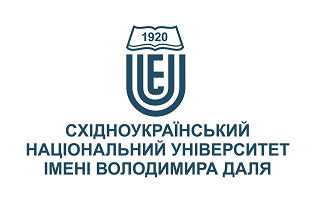 Управління проєктамиУправління проєктамиСтупінь вищої освіти:бакалаврбакалаврСпеціальність: 051 «Економіка», 076 «Підприємництво, торгівля та біржова діяльність», 071 «Облік і оподаткування», 072 «Фінанси, банківська справа та страхування», 073 «Менеджмент», 075 «Маркетинг», 292 «Міжнародні економічні відносини»051 «Економіка», 076 «Підприємництво, торгівля та біржова діяльність», 071 «Облік і оподаткування», 072 «Фінанси, банківська справа та страхування», 073 «Менеджмент», 075 «Маркетинг», 292 «Міжнародні економічні відносини»Рік підготовки:33Семестр викладання:6 (весняний)6 (весняний)Кількість кредитів ЄКТС:33Мова(-и) викладання:українськаукраїнськаВид семестрового контролюзалікзалікРозробник курсу та лектор:Розробник курсу та лектор:Розробник курсу та лектор:Розробник курсу та лектор:Розробник курсу та лектор:к.е.н., доц., Швець Н. В.к.е.н., доц., Швець Н. В.к.е.н., доц., Швець Н. В.к.е.н., доц., Швець Н. В.к.е.н., доц., Швець Н. В.к.е.н., доц., Швець Н. В.к.е.н., доц., Швець Н. В.к.е.н., доц., Швець Н. В.вчений ступінь, вчене звання, прізвище, ім’я та по-батьковівчений ступінь, вчене звання, прізвище, ім’я та по-батьковівчений ступінь, вчене звання, прізвище, ім’я та по-батьковівчений ступінь, вчене звання, прізвище, ім’я та по-батьковівчений ступінь, вчене звання, прізвище, ім’я та по-батьковівчений ступінь, вчене звання, прізвище, ім’я та по-батьковівчений ступінь, вчене звання, прізвище, ім’я та по-батьковівчений ступінь, вчене звання, прізвище, ім’я та по-батьковідоцент кафедри економіки і підприємництвадоцент кафедри економіки і підприємництвадоцент кафедри економіки і підприємництвадоцент кафедри економіки і підприємництвадоцент кафедри економіки і підприємництвадоцент кафедри економіки і підприємництвадоцент кафедри економіки і підприємництвадоцент кафедри економіки і підприємництвапосадапосадапосадапосадапосадапосадапосадапосадаshvets@snu.edu.ua+38-050-225-75-07509аГК, за розкладомелектронна адресателефонмесенджермесенджерконсультаціїВикладач лабораторних занять:*Викладач лабораторних занять:*Викладач лабораторних занять:*Викладач лабораторних занять:*Викладач лабораторних занять:*вчений ступінь, вчене звання, прізвище, ім’я та по-батьковівчений ступінь, вчене звання, прізвище, ім’я та по-батьковівчений ступінь, вчене звання, прізвище, ім’я та по-батьковівчений ступінь, вчене звання, прізвище, ім’я та по-батьковівчений ступінь, вчене звання, прізвище, ім’я та по-батьковівчений ступінь, вчене звання, прізвище, ім’я та по-батьковівчений ступінь, вчене звання, прізвище, ім’я та по-батьковівчений ступінь, вчене звання, прізвище, ім’я та по-батьковіпосадапосадапосадапосадапосадапосадапосадапосадаелектронна адресателефонмесенджермесенджерконсультаціїВикладач практичних занять:*Викладач практичних занять:*Викладач практичних занять:*Викладач практичних занять:*Викладач практичних занять:*вчений ступінь, вчене звання, прізвище, ім’я та по-батьковівчений ступінь, вчене звання, прізвище, ім’я та по-батьковівчений ступінь, вчене звання, прізвище, ім’я та по-батьковівчений ступінь, вчене звання, прізвище, ім’я та по-батьковівчений ступінь, вчене звання, прізвище, ім’я та по-батьковівчений ступінь, вчене звання, прізвище, ім’я та по-батьковівчений ступінь, вчене звання, прізвище, ім’я та по-батьковівчений ступінь, вчене звання, прізвище, ім’я та по-батьковіпосадапосадапосадапосадапосадапосадапосадапосадаелектронна адресателефонмесенджермесенджерконсультаціїЦілі вивчення курсу:Курс націлено на формування у здобувачів системного уявлення про проєкти та проєктну діяльність; розвиток практичних навичок підготовки проєктної заявки, пошуку джерел фінансування проєкту та його презентації.Для того щоб успішно реалізувати бізнес-проєкт та отримувати винагороду від використання його продукту у майбутньому не достатньо мати тільки бажання і підприємницькі здібності. Все це має бути підкріплено знаннями та вміннями для правильного формування бізнес-ідеї, її опрацювання та подальшої успішної реалізації. Саме це дає курс «Управління проєктами».Предметом вивчення є процеси управління проєктами, які здійснюються з використанням специфічних методів і інструментів, що забезпечують розв’язання практичних завдань щодо підготовки бізнес-проєкту до реалізації.Курс є корисним для здобувачів різних спеціальностей та галузей знань.Результати навчання:У результаті вивчення курсу здобувач повинензнати:базові категорії проєктної діяльності, управління проєктами; класифікацію проєктів;специфічні риси проєкту як об’єкту управління (зацікавлені сторони, оточення, життєвий цикл); загальний зміст діяльності з управління проєктами;особливості фінансування проєктів;особливості фандрайзингу проєктів.вміти:описувати проблему як причину ініціалізації проєкту, генерувати ідею проєкту та порівнювати альтернативи її реалізації;формулювати та презентувати бізнес-ідею проєкту;проводити пошук джерел фінансування проєкту;готувати проєктну заявку;презентувати проєкт з метою отримання фінансування.Передумови до початку вивчення:Базові знання у сфері економіки.№ТемаГодини (Л/ПЗ)Стислий змістІнструменти і завданняПоняття про проєкт та проєктну діяльність(модуль 1)денна1/1заочна0,2/0,1Визначення та відмінні риси проєкту. Причини ініціалізації проєкту. Мета, продукт та результат проєкту. Проєктна діяльність. Місце проєктної діяльності в процесах розвитку організацій (соціально-економічних систем). ОбговоренняТестиПрактичні питанняПроблема як причина ініціалізації проєктів. Зацікавлені сторони проєктів. (модуль 1)денна1/1Заочна0,2/0,2Означення та критерії існування проблеми. Методи виявлення, опису та аналізу проблеми. Проблема діяльності соціо-економічної системи як причина ініціалізації проєкту. Модель зацікавлених сторін проєкту. Проблематика проекту.ОбговоренняТестиПрактичні питанняКласифікація проєктів(модуль 1)денна1/1заочна0,2/0,2Проєкти минулого та сучасності. Виникнення та розвиток методології управління проєктами. Модель класифікації проєктівОбговоренняТестиПрактичні питанняОточення та життєвий цикл проєкту(модуль 1)денна2/1заочна0,2/0,2Поняття оточення проєкту. Близьке та далеке оточення проєкту. Проєкт в масштабі організації, регіону, держави, світу. Поняття життєвого циклу проєкту. Чотирифазова модель життєвого циклу проєкту. Модель проекту «дерево».ОбговоренняТестиПрактичні питанняЗміст діяльності з управління проєктом(модуль 2)денна2/2заочна0,2/0,2Сутність, мета, продукт і результат управління проєктами. Види управлінських дій в проєкті. Особливості управління проєктом на різних фазах життєвого циклу. Особливості планування та моніторингу проєкту. Особливості прийняття управлінських рішень в проєкті.ОбговоренняТестиПрактичні питанняОпис бізнес-ідеї проєкту(модуль 3)денна2/2заочна0,2/0,2Сутність ідеї проєкту. Бізнес-ідея як документ проєкту: призначення, структура, точність інформації.ОбговоренняТестиПрактичні питанняФандрайзинг проєкту(модуль 4)денна2/2заочна0,2/0,3Поняття та особливості фінансування проєктів. Фандрайзинг як система пошуку джерел фінансування проєктів. Нормативно-правові основи фандрайзингу. Класифікація інструментів фандрайзингу. Характеристика джерел фінансування проєктів. Планування фандрайзингової діяльностіОбговоренняТестиПрактичні питанняПідготовка проєктної заявки	(модуль 4)денна 2/2заочна0,3/0,3Вибір стратегії фандрайзингу та формату звернення. Особливості розгляду заявок донорами. Спонсорський пакет: поняття, складові, особливості підготовки. ОбговоренняТестиПрактичні питанняПрезентація проєкту(модуль 4)денна1/2Заочна0,3/0,3Презентація проєкту: мета, особливості підготовки та реалізації. Ефективні техніки презентації проєктів для отримання фінансування. Спеціальні заходи для залучення потенційних донорів.ОбговоренняТестиПрактичні питанняІнструменти і завданняКількість балівМодуль 1участь в обговоренні, практичні питання, тести 10 Модуль 2участь в обговоренні, практичні питання, тести10Модуль 3участь в обговоренні, практичні питання, тести10Модуль 4участь в обговоренні, практичні питання, тести40Індивідуальні завдання30Разом100Сума балів за всі види навчальної діяльностіОцінка ECTSОцінка за національною шкалоюОцінка за національною шкалоюСума балів за всі види навчальної діяльностіОцінка ECTSдля екзамену, курсового проекту (роботи), практикидля заліку90 – 100Авідміннозараховано82-89Вдобрезараховано74-81Сдобрезараховано64-73Dзадовільнозараховано60-63Езадовільнозараховано35-59FXнезадовільно з можливістю повторного складанняне зараховано з можливістю повторного складання0-34Fнезадовільно з обов’язковим повторним вивченням дисциплінине зараховано з обов’язковим повторним вивченням дисципліниПлагіат та академічна доброчесність:Студент може пройти певні онлайн-курси, які пов'язані з темами дисципліни, на онлайн-платформах. При поданні документу про проходження курсу студенту можуть бути перезараховані певні теми курсу та нараховані бали за завдання.Під час виконання завдань студент має дотримуватись політики академічної доброчесності. Запозичення мають бути оформлені відповідними посиланнями. Списування є забороненим.Завдання і заняття:Всі завдання, передбачені програмою курсу мають бути виконані своєчасно і оцінені в спосіб, зазначений вище. Аудиторні заняття мають відвідуватись регулярно. Пропущені заняття (з будь-яких причин) мають бути відпрацьовані з отриманням відповідної оцінки не пізніше останнього тижня поточного семестру. В разі поважної причини (хвороба, академічна мобільність тощо) терміни можуть бути збільшені.Поведінка в аудиторії:На заняття студенти вчасно приходять до аудиторії відповідно до діючого розкладу та обов’язково мають дотримуватися вимог техніки безпеки.Під час занять студенти:не вживають їжу та жувальну гумку;не залишають аудиторію без дозволу викладача;не заважають викладачу проводити заняття.Під час контролю знань студенти:є підготовленими відповідно до вимог даного курсу;розраховують тільки на власні знання (не шукають інші джерела інформації або «допомоги» інших осіб);не заважають іншим;виконують усі вимоги викладачів щодо контролю знань.